lMADONAS NOVADA PAŠVALDĪBA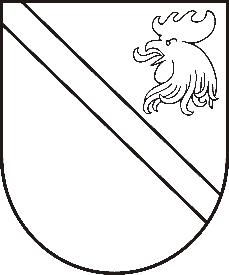 Reģ. Nr. 90000054572Saieta laukums 1, Madona, Madonas novads, LV-4801 t. 64860090, e-pasts: dome@madona.lv ___________________________________________________________________________MADONAS NOVADA PAŠVALDĪBAS DOMESLĒMUMSMadonā2019.gada 19.decembrī									       Nr.602									     (protokols Nr.24, 17.p.)Par grozījumiem Madonas novada pašvaldības 21.05.2019. lēmumā Nr.201 “Par Dzelzavas speciālās pamatskolas nolikuma apstiprināšanu”Madonas novada pašvaldībā ir saņemts Dzelzavas speciālās pamatskolas direktores Anitas Dadzes 22.11.2019. iesniegums (reģistrēts Madonas novada pašvaldībā 25.11.2019. Nr.MNP/2.1.3.1/19/3963), ar lūgumu izdarīt grozījumus izglītības iestādes nolikumā, kas apstiprināts ar Madonas novada pašvaldības domes 21.05.2019. lēmumu Nr.201 (protokols Nr.8, 22.p.) “Par Dzelzavas speciālās pamatskolas nolikuma apstiprināšanu”, jo ir veiktas izmaiņas iegūstamajā kvalifikācijā speciālās profesionālās izglītības programmās.Noklausījusies sniegto informāciju, ņemot vērā 12.12.2019. Izglītības un jaunatnes lietu komitejas un 19.12.2019. Finanšu un attīstības komitejas atzinumus, atklāti balsojot: PAR – 13 (Agris Lungevičs, Ivars Miķelsons, Artūrs Čačka, Andris Dombrovskis, Artūrs Grandāns, Gunārs Ikaunieks, Valda Kļaviņa, Andris Sakne, Rihards Saulītis, Inese Strode, Aleksandrs Šrubs, Gatis Teilis, Kaspars Udrass), PRET – NAV, ATTURAS – NAV, Madonas novada pašvaldības dome  NOLEMJ:Izteikt nolikuma 12.4. un 12.5. apakšpunktus šādā redakcijā”
“12.4.   profesionālās pamatizglītības programmu „Ēdināšanas pakalpojumi"
(programmas kods 22811021);
12.5.    profesionālās pamatizglītības programmu „Kokizstrādājumu
izgatavošana" (programmas kods 22543041).”
Domes priekšsēdētājs								          A.LungevičsSeržāne 64860562